Príloha č. 2   LogáLogo 1								Logo 4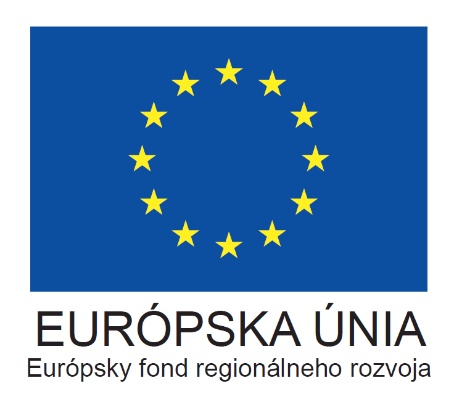 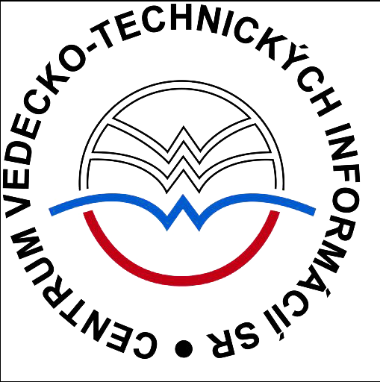 Logo 2								Logo 5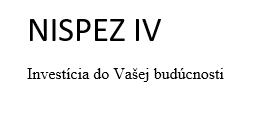 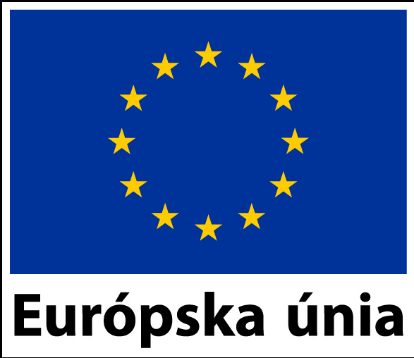 Logo 3								logo 6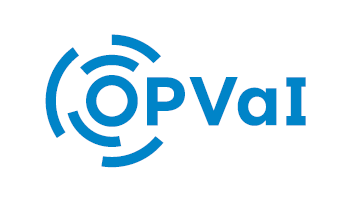 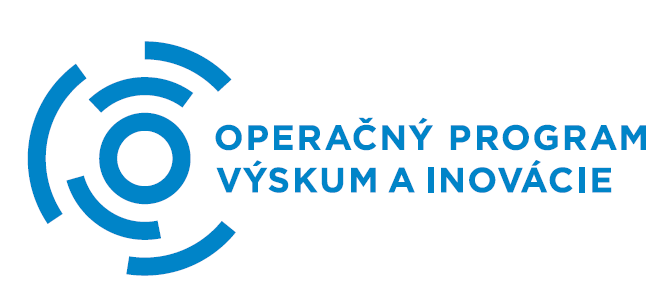  Logo 7								logo 8 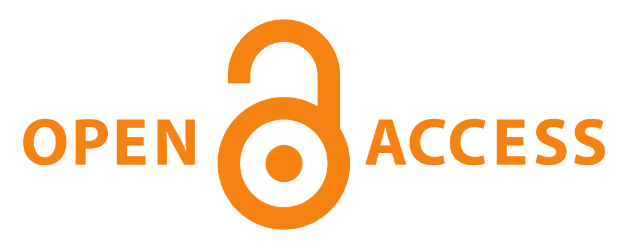 								logo 9